A Family Outing      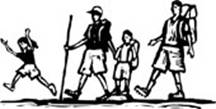 This is an optional activity, but all students are encouraged to participateDUE: WEDNESDAY, FEBRUARY 28Your parents have asked you to research and compare the cost of different family outings so that you can recommend one with a median price range. Research the costs involved in all members of your immediate family visiting the following venues on a Saturday afternoon: a museum, a zoo, an amusement park, an ice skating rink or a movie theater.Requirements:Choose at least three venues to compare. Include a break down of the entrance costs for your family for each of the venues you researched and present this information in a bar graph. Be sure to give your graph a title, use an appropriate scale, and label each axis.Determine the outing with a median price range and write a recommendation for your parents based on this data.Write a paragraph explaining how you collected your data and the math you used in completing this project.Ask a friend or family member to read your project. Have you used correct spelling, punctuation, capitalization, grammar and paragraphing? Edit your work as needed.Think of a creative way to present your project!